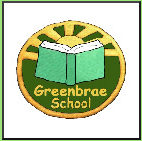 GREENBRAE SCHOOL PARENT COUNCILSummary of achievements/progress In session (2014-2015) we have:Had ongoing liaison with Aberdeen City Council regarding the forthcoming extension to the school.  This has included liaising with key members of the Education, Culture and Sport team via email to obtain updates on the project and requesting their attendance at PC meetings.  We provided a list of observations and recommendations based on the initial design plans and drawings for the extension that were presented to us at earlier in the year.  These have been taken into account when finalising the design and planning of the new extension. Created a petition and distributed copies to all parents/carers associated with the school to collect signatures, petitioning Aberdeen City Council to introduce a pelican crossing at the top of Greenbrae Drive.  We collected some 500 signatures and this was presented at an ACC Petitions committee meeting.  It is now in the hands of the Communities, Housing and Infrastructure committee and the appropriate officers will report on the terms of the petition as well as all traffic management options on Greenbrae Drive. We expect to find out later this year what their findings and recommendations are. Liaised with the Head Teacher with regards to various school policies/issues. For example, issues that arose during a period of adverse weather during the winter term, school dinners and the purchasing of tickets, and the request from some parents about the possibility of a breakfast/after school club closer to Greenbrae.  Represented the school at city wide Parent Council seminars and workshops.Represented the parent forum on the interview panel for the recruitment of our Head Teacher.Represented the school at BOD ASG meetings to try and establish an ASG Parent Council to try and work collectively to improve education in the area.  